2022-2023 Curling Registration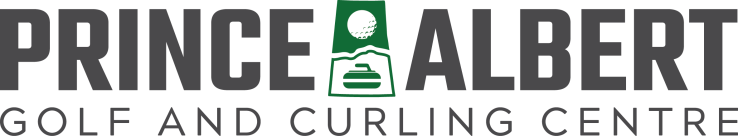 For all curlersAmount paid 				Cheque/Cash/Card	E-transfer	Date paid				Signature 						Waiver attached 		Junior Curler Name 								 Phone 			School 									 Grade 				Parent Name 							Cel Phone				Parent Name 							Cel Phone				Have you taken junior curling instruction before?  If so, where and how many years? Are there any medical conditions we should be aware of? 						Hospitalization #					Parent signature							 Mission Statement:The PAGCC provides a welcoming, accessible, year-round environment for people of all ages and abilities to build friendships, sportsmanship and skill development through sports, social and leisure opportunities.PAG&CC Volunteer Team:The PAG&CC cannot be successful without a strong group of volunteers. The PAG&CC commits to providing the tools and training that volunteers need to do their volunteer jobs to the best of their abilities.Volunteering Opportunities (Please check all that apply)PAG&CC Working TeamPainting/Cleaning/ General RepairsYouth ProgramsLearn to CurlSpecial EventsPhoningSponsorshipOfficiating50/50 tickets - doorVolunteer Availability:DaytimeEveningsWeekendsWatch for these events & more:Family CurlingDoubles CurlingAdult / Junior CurlingTriples CurlingLet us know what other events you are interested in!!First NameMiddleLast NameCell PhoneHome PhoneDate of Birth:  Year 		Month				Day		We are asking your date of birth to determine which fees and discounts can be applied during registration, and which waiver to use.Date of Birth:  Year 		Month				Day		We are asking your date of birth to determine which fees and discounts can be applied during registration, and which waiver to use.Date of Birth:  Year 		Month				Day		We are asking your date of birth to determine which fees and discounts can be applied during registration, and which waiver to use.Primary Email									The email address you enter here will be able to manage this curler profile online & to receive Club newsletters, etc.Primary Email									The email address you enter here will be able to manage this curler profile online & to receive Club newsletters, etc.Primary Email									The email address you enter here will be able to manage this curler profile online & to receive Club newsletters, etc.AddressCityPostal CodeEmergency contact nameEmergency Contact PhonePAG&CC Membership Fee (except Juniors, Learn to Curl or if paid in golf season)PAG&CC Membership Fee (except Juniors, Learn to Curl or if paid in golf season)PAG&CC Membership Fee (except Juniors, Learn to Curl or if paid in golf season)PAG&CC Membership Fee (except Juniors, Learn to Curl or if paid in golf season)PAG&CC Membership Fee (except Juniors, Learn to Curl or if paid in golf season)$40$40CurlSask Fee (except Juniors & Learn to Curl)CurlSask Fee (except Juniors & Learn to Curl)CurlSask Fee (except Juniors & Learn to Curl)CurlSask Fee (except Juniors & Learn to Curl)CurlSask Fee (except Juniors & Learn to Curl)$13$13Curling Canada Fee (except Juniors & Learn to Curl)Curling Canada Fee (except Juniors & Learn to Curl)Curling Canada Fee (except Juniors & Learn to Curl)Curling Canada Fee (except Juniors & Learn to Curl)Curling Canada Fee (except Juniors & Learn to Curl)$2$2Locker 	#							Season $50 or Full Year $75Locker 	#							Season $50 or Full Year $75Locker 	#							Season $50 or Full Year $75Locker 	#							Season $50 or Full Year $75Locker 	#							Season $50 or Full Year $75$$Leagues1st LeagueIf 2nd LeagueIf 2nd LeagueIf 3rd LeagueLeague FeeAfternoon MixedMonday 1:00 pmFull - $300Half - $160Full - $150Half - $80Full - $150Half - $80Full - $150Half - $80$20Afternoon LadiesTuesday 1:00 pmFull - $300Half - $160Full - $150Half - $80Full - $150Half - $80Full - $150Half - $80$20Stick LeagueTuesday 1:00 pmFull - $300Half - $160Full - $150Half - $80Full - $150Half - $80Full - $150Half - $80XSenior MenWed 1:30 pm & Fri. 9:30 amFull - $440Half - $230Full - $220Half - $115Full - $220Half - $115Full - $220Half - $115XEcono LeagueTuesday 7:00 pmFull - $420Half - $220Full - $210Half - $110Full - $210Half - $110Full - $210Half - $110$25Doubles League (6-week sessions)Wednesday 7:00 pm$120If 2nd league $70$120If 2nd league $70$120If 2nd league $70$120If 2nd league $70Thursday Rec LeagueThursday 7:00 pmFull - $420Half - $220Full - $210Half - $110Full - $210Half - $110Full - $210Half - $110X6 Pack Open (6-week sessions)Monday 7:00 pm $120Oct 24 – Dec 5 $120Jan 2 – Feb 6 $120Jan 2 – Feb 6 $120Feb 13 – Mar 20XLearn to CurlMonday 7:00 pm$110XJuniorsMonday 4:30 pm$70More info required on back of sheetMore info required on back of sheetMore info required on back of sheetXUnder 25 as of Dec 31, 202225% off league fees25% off league feesHigh School Students50% off league fees50% off league feesNew Curler Discount – 25% off full season league fees if you have not curled here for 3 years or moreNew Curler Discount – 25% off full season league fees if you have not curled here for 3 years or moreNew Curler Discount – 25% off full season league fees if you have not curled here for 3 years or moreNew Curler Discount – 25% off full season league fees if you have not curled here for 3 years or moreNew Curler Discount – 25% off full season league fees if you have not curled here for 3 years or moreNew Curler Discount – 25% off full season league fees if you have not curled here for 3 years or moreEffective October 1, 2022 on all league fees, add 6% PSTEffective October 1, 2022 on all league fees, add 6% PSTEffective October 1, 2022 on all league fees, add 6% PSTEffective October 1, 2022 on all league fees, add 6% PSTEffective October 1, 2022 on all league fees, add 6% PSTTotal fees